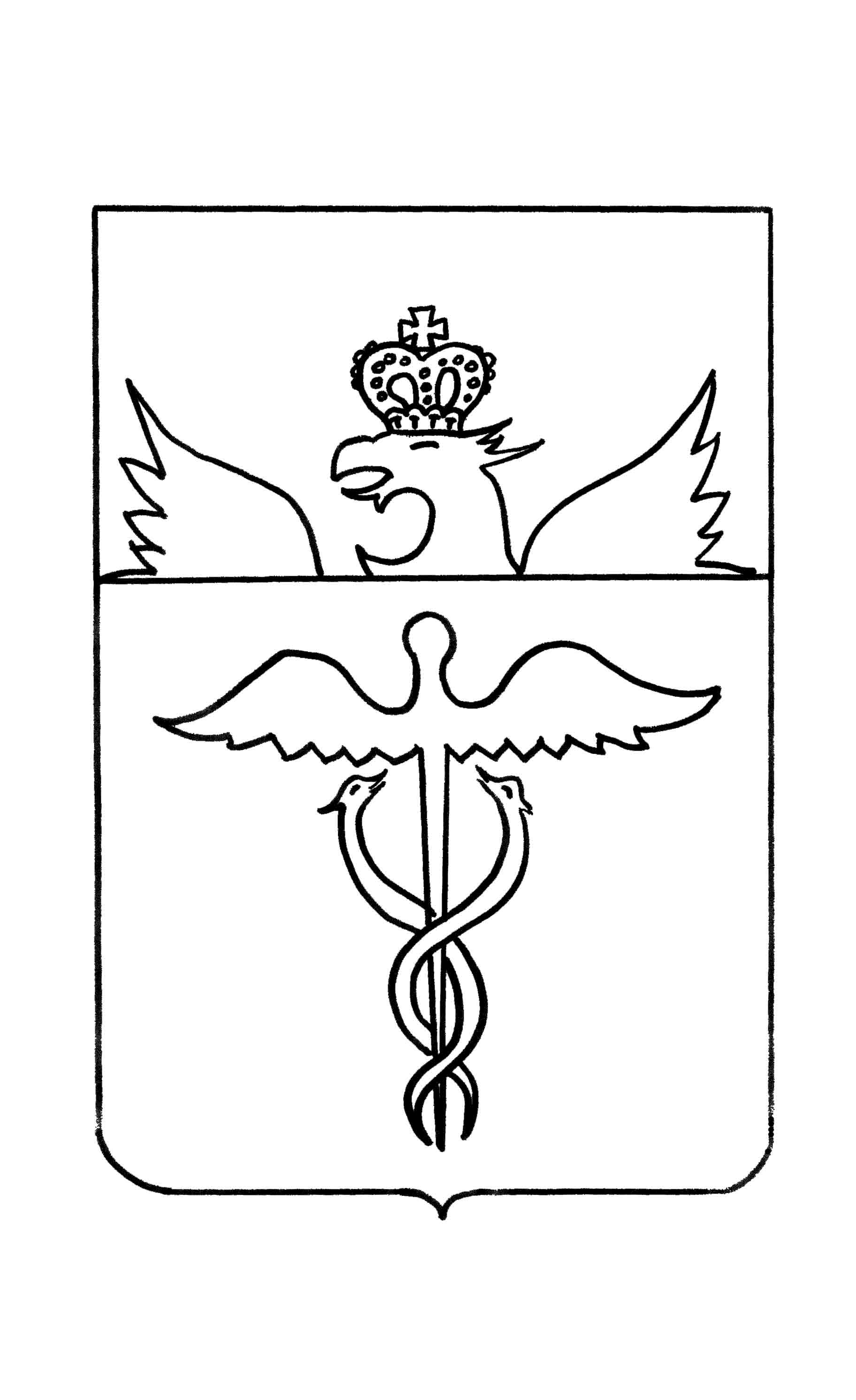 Совет народных депутатов Карайчевского сельского поселенияБутурлиновского муниципального районаВоронежской областиРЕШЕНИЕОт   26 .12. 2022 г. № 83с. КарайчевкаО внесении  изменений  в  решение    Совета народных депутатов Карайчевского сельскогопоселения   от 15.10.2021г.  № 45  «Об утверждении Положения о муниципальном контроле в сфере благоустройства в Карайчевском сельском поселении Бутурлиновского муниципального района»  В соответствии с Федеральным законом от 31.07.2020 № 248-ФЗ «О государственном контроле (надзоре) и муниципальном контроле в  Российской Федерации», Уставом Карайчевского сельского поселения, в целях приведения нормативных правовых актов Карайчевского сельского поселения Бутурлиновского муниципального района в соответствие с действующим законодательством Российской Федерации, Совет народных депутатов Карайчевского сельского поселения Бутурлиновского муниципального района Воронежской области Р Е Ш И Л :1. В раздел VI «Обжалование решений контрольных органов, действий (бездействия) их должностных лиц» Положения о муниципальном контроле в сфере благоустройства в Карайчевском сельском поселении Бутурлиновского муниципального района, утвержденного решением Совета народных депутатов 15.10.2021г. № 45, внести следующие  изменения:1.1.Пункт 24 изложить в новой редакции:«Решения администрации, действия (бездействие) должностных лиц, уполномоченных осуществлять муниципальный контроль в сфере благоустройства в Карайчевском сельском поселении Бутурлиновского муниципального района, могут быть обжалованы в порядке, установленном главой 9 Федерального закона от 31.07.2020 № 248-ФЗ «О государственном контроле (надзоре) и муниципальном контроле в Российской Федерации.».1.2. Пункт 26 исключить.2. Опубликовать настоящее решение в Вестнике муниципальных правовых актов Карайчевского сельского поселения Бутурлиновского муниципального района.3. Настоящее постановление вступает в силу с момента его  опубликования.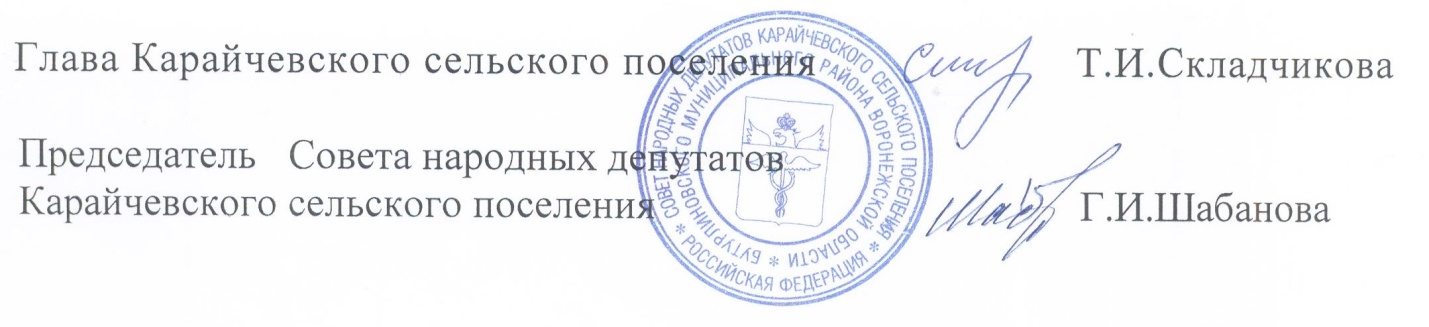 